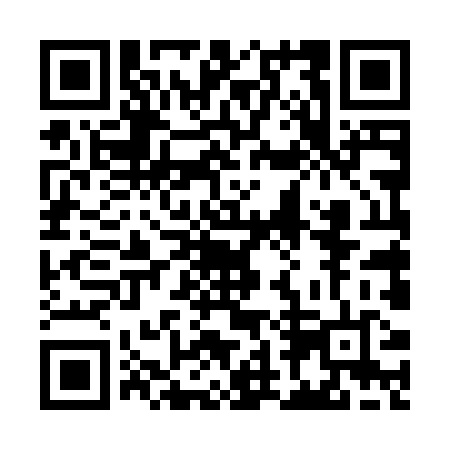 Ramadan times for Tajura, LibyaMon 11 Mar 2024 - Wed 10 Apr 2024High Latitude Method: NonePrayer Calculation Method: Egyptian General Authority of SurveyAsar Calculation Method: ShafiPrayer times provided by https://www.salahtimes.comDateDayFajrSuhurSunriseDhuhrAsrIftarMaghribIsha11Mon5:535:537:221:174:397:127:128:3112Tue5:515:517:201:164:397:137:138:3213Wed5:505:507:191:164:407:137:138:3314Thu5:495:497:181:164:407:147:148:3415Fri5:475:477:171:154:407:157:158:3516Sat5:465:467:151:154:417:167:168:3517Sun5:455:457:141:154:417:167:168:3618Mon5:435:437:131:154:417:177:178:3719Tue5:425:427:111:144:417:187:188:3820Wed5:405:407:101:144:417:187:188:3821Thu5:395:397:091:144:427:197:198:3922Fri5:385:387:071:134:427:207:208:4023Sat5:365:367:061:134:427:217:218:4124Sun5:355:357:051:134:427:217:218:4225Mon5:335:337:031:134:427:227:228:4326Tue5:325:327:021:124:437:237:238:4327Wed5:305:307:011:124:437:247:248:4428Thu5:295:296:591:124:437:247:248:4529Fri5:275:276:581:114:437:257:258:4630Sat5:265:266:571:114:437:267:268:4731Sun5:245:246:561:114:437:267:268:481Mon5:235:236:541:104:437:277:278:482Tue5:225:226:531:104:447:287:288:493Wed5:205:206:521:104:447:297:298:504Thu5:195:196:501:104:447:297:298:515Fri5:175:176:491:094:447:307:308:526Sat5:165:166:481:094:447:317:318:537Sun5:145:146:461:094:447:317:318:548Mon5:135:136:451:084:447:327:328:559Tue5:115:116:441:084:447:337:338:5510Wed5:105:106:431:084:447:337:338:56